The Manager,HR Department,Sub: Application for the Post of Biomedical Engineer.Dear Sir/Maim,I would like to take this opportunity to introduce myself and express my interest in being a part of your esteemed organization.Being a dedicated, self-motivated and sincere individual, I look forwards to being a part of an organization that will give me an excellent working environment and a great potential for developing professionally as well as personally.With this in mind, I have attached a brief outline of my educational and professional history for your review. Should you find my profile of interest I would be more than eager to meet with you to discuss any opportunity you may have within your organisation.I am awaiting a favourable response. Yours sincerely,Nabeel NABEEL PUTHENPEEDIKAKKAL Cell:  +919645392973, +916282617576ppnabeel.pp@gmail.com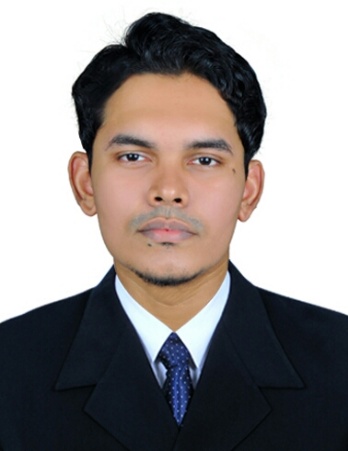 EXPERIENCEBiomedical Engineer Presently am working in Central Referral Hospital under Sikkim Manipal Institute of Medical Science, Gangtok, Sikkim. As Biomedical Engineer (2018 to till present)Have 4 years experience in Perform and coordinate scheduled maintenance on contracted medical equipment at Sevana Hospital & Research Centre, Pattambi, Palakkad (DST) Kerala, India.Repaired medical, Dental and clinical equipments are used as standby and maintained from this organization.	ACADAMIC QUALIFICATIONDiploma in Biomedical Engineering (Technical Board Kerala) in Modern Group of Institute, Kollam, Kerala, India. 2007 - 2010.Plus Two in CHMHSS (Higher Secondary Board, Kerala) Kannur, Kerala, India. 2005 -2007SSLC in CHS (High School, Kerala board) Kannur, Kerala, India. 2005.KEY SKILLSHands on Experience with Operating System such as Windows, XP, etc.Proficient to use software’s like MS-Office, Excel.PERSONAL DETAILSName			:	Nabeel PuthenpeedikakkalGender		:	MaleAge			:	29Marital Status		:	Married                               Date of Birth		:	25/12/1989Nationality             	:  	IndianReligion                   	:        	MuslimLanguages Known	:   	English, Hindi and MalayalamDeclarationI hereby declare that all the information provided above is true and accurate to the best of my knowledge and belief.                                                                                                            				  NABEEL.PPPROFESSIONAL SUMMARYProfessional Biomedical Engineer experienced in the management of healthcare technology providing solutions that help organizations deliver high quality patient care through timely accurate and cost-effective care. Ability to understand technical data and electrical schematics, trained to troubleshoot to component level. Accomplished with 5 years of experience in inspecting equipment on medical systems.HIGHLIGHTSMedical equipment management plansRegulatory complianceCustomer relationsPerformance assurance inspectionsOperation verification proceduresInventory management